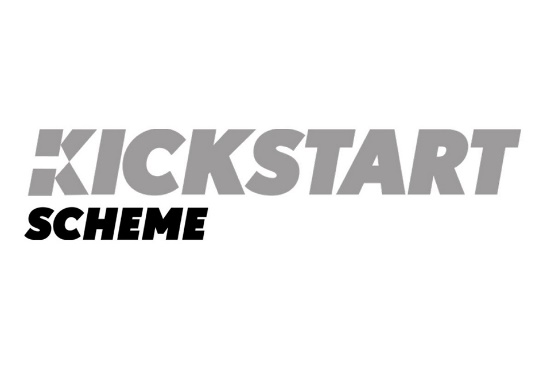 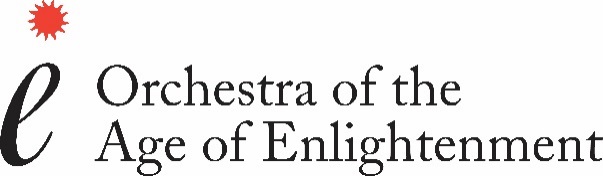 OAE APPLICATION FORMPlease send your application form with a covering letter to edward.shaw@oae.co.uk. Please also complete our online Equality & Diversity monitoring form.The information you provide is for internal recruitment purposes and will not be shared outside the OAE without your consent.The job is based at the OAE’s office in Acland Burghley School, 93 Burghley Road, London NW5 1UHAre you eligible to work in the UK?  	Yes 		No If you have a disability, please tell us about any adjustments we may need to make to assist you at interview:May we contact your referees prior to interview?	Yes 		No I am aware that I may be required to complete a self-disclosure form before the OAE is able to offer me a position: I am aware that the OAE will carry out an enhanced DBS check should I be offered a position: I confirm that the above information is correct to the best of my knowledge: Position applied forKickstart Scheme – Operations Officer Personal DetailsTitle:Surname:First name(s):Preferred name:Home address:Phone:Email:National Insurance Number:Current  or most recent employer (if you have had a previous job)Current  or most recent employer (if you have had a previous job)Name of employer: Name of employer: Address:Address:Job title:Job title:Start date:Finish date (if applicable):Description of duties:Description of duties:Please tell us why you are interested in this rolePlease tell us why you feel you would be a good fit for this role Please tell us about your musical taste (e.g. what do you enjoy listening to / have you had any experience of classical music / what interests you about music in general) EducationEducationEducationPlease start with the most recent, giving details of your education (e.g. GCSEs/AS levels/A levelsPlease start with the most recent, giving details of your education (e.g. GCSEs/AS levels/A levelsPlease start with the most recent, giving details of your education (e.g. GCSEs/AS levels/A levelsEducation body (e.g. name of the school or university)Subject & level (e.g. GCSE English) Grade/achievementSkills and achievementsPlease give details of any other skills or achievements which may help to support your application (e.g. hobbies and interests, school achievements etc.) RefereesRefereesRefereesPlease give details of two referees who we could contact if we wish to offer you a positionPlease give details of two referees who we could contact if we wish to offer you a positionPlease give details of two referees who we could contact if we wish to offer you a positionNameJob titleContact details (email & phone) Additional informationPlease give any further information which may be relevant to your applicationHow did you hear about this vacancy? Signature:Date: